Newspaper report. Day One- 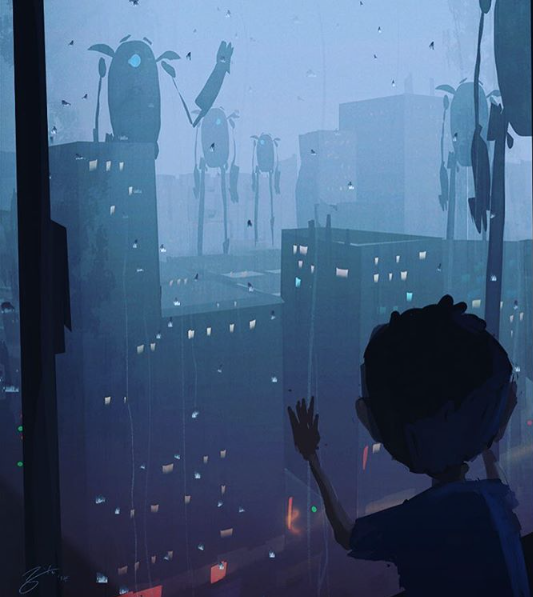 WALT-Write effective sentences for a newspaper report.WILF-  Write a headline.Use the 5 Ws.Summarise.ALIEN INVASIONLast night there were reports of giant beings…Day Two- WILF-  Use music to help inspire if you wish to-https://www.youtube.com/watch?v=qDDThITaAhwThe otherworldly creatures were first seen…Describe what was seen.Give eye witness reports.Expanded noun phrase.Day Three- It is not yet clear what the creatures want but…WILF-  Facts.Opinions.Quotations.Day Four- As yet nobody has been harmed…WILF-  Short sentences.The more, the more.‘If’ sentence.Day Five- Add pictures with your own captions to the story.